AT&T: We'll Reach 1.1M Target for Rural LTE Fixed WirelessAT&T should be able to meet its 1.1 million location target for rural 4G fixed wireless services this year, having covered about 880,000 sites already, Senior Vice President Igal Elbaz told investors. The Federal Communications Commission distributed Connect America Fund money to the carrier in 2015 under the condition that it provide rural internet access.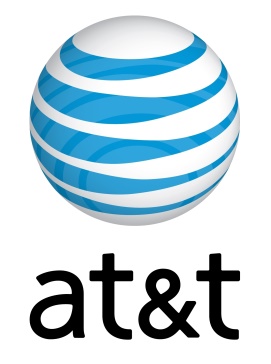 Light Reading 5.28.20https://www.lightreading.com/5g/atandt-on-track-to-cover-11m-rural-locations-with-fixed-wireless-lte-this-year/d/d-id/759994